Об итогах районного конкурса поделок «Эколята − друзья и защитники Природы»            Районный конкурс творческих работ проводился в рамках Всероссийских природоохранных социально-образовательных проектов «Эколята - дошколята», «Эколята» и «Молодые защитники Природы» в целях повышения уровня экологической культуры школьников, привлечения внимания детей к проблемам сохранения окружающей среды и воспитания бережного и внимательного отношения к природе, развития творческих способностей.          На рассмотрение районным оргкомитетом были представлены 60 работ по теме «Сказочные герои» Эколята: Шалун, Ёлочка, Тихоня и Умница» из 19 дошкольных и общеобразовательных учреждений: детские сады №№1, 2, 3, 9, 11, с.Б.Самовец, с.Плеханово, Подстанция 500 кв, п.свх.Прибытковский, с.Синявка, с.Фащёвка, с.Ярлуково, школы №№3, 5, с.Бутырки, д.Кубань, с.Петровка, п.свх.Прибытковский, с.Ярлуково.          В соответствии с Положением работы рассматривались в трёх возрастных группах (от 5 до 7 лет; от 8 до 11 лет; от 12 до 17 лет) по номинациям «Поделки из природного материала» и «Поделки из бросового материала» в двух категориях: «Дошкольные образовательные учреждения», «Общеобразовательные учреждения».          При оценивании творческих работ учитывались критерии: оригинальность идеи и техники исполнения, соответствие теме, эстетичность оформления, сложность работы, разнообразие используемых материалов.           На основании решения оргкомитета и в соответствии с Положением о проведении районного конкурса поделок «Эколята − друзья и защитники Природы»П Р И К А З Ы В А Ю:1.  Признать призёрами и победителями районного конкурса поделок «Эколята – друзья и защитники природы», наградить Почётными грамотами отдела образования Грязинского муниципального района за творческий подход, профессиональное выполнение предоставленных работ участников от образовательных учреждений в следующем составе: Категория: «Дошкольные образовательные учреждения:- в номинации «Поделки из природного  материала»:1 место – Кондаков Константин, воспитанник МБДОУ д/с №11, рук-ль Папина Н.И.,– Курлыкин Давид, воспитанник МБДОУ д/с «Росточек» с.Синявка», рук-ль Сенчищева О.М.;2 место – Елисеев Александр, воспитанник МБДОУ д/с №1, рук-ли Лисова О.В., Клещина И.Л.,– Катихина Кира, воспитанница МБДОУ д/с №1, рук-ли Борщ И.А., Бакланова Н.В.,– Макаров Арсений, воспитанник МБДОУ д/с №11 «Рябинка», рук-ль Усачёва Г.И., – Шульга Мария, воспитанница МБДОУ д/с №11, рук-ль Горбунова Н.Ю.; 3 место – Польских Мирра, воспитанница МБДОУ д/с №2 «Малышок», рук-ль Муромцева Р.М.,– Фомин Арсений, воспитанник МБДОУ д/с «Радуга» с.Б.Самовец, рук-ль Водопянова И.А.,– Скоробогатова Мария, воспитанница МБДОУ д/с «Айболит» с.Плеханово, рук-ли Клименищева Е.В., Ахунова Е.С.- в номинации «Поделка из бросового материала»:1 место – Нечаева Мария, воспитанница МБДОУ д/с «Айболит» с.Плеханово, рук-ль Балакина Е.Н.,              – Столбовой Ярослав, воспитанник МБДОУ д/с «Солнышко» п.свх.Прибытковский, рук-ль Литвинова Е.В.;2 место – Чеботарёв Марк, воспитанник МБДОУ д/с №3 «Радуга» рук-ль Дроздова Е.Т.,               – Шульгин Дмитрий, воспитанник МБДОУ д/с №3 «Радуга», рук-ль Филатова Е.С.,              – Андреев Александр, воспитанник МБДОУ д/с №11 «Рябинка», рук-ль Горбунова Н.Ю.;3 место – Болотова Маргарита, воспитанница МБДОУ д/с №1, рук-ли Лисова О.В., Клещина И.Л.,              – Андрюшин Николай, воспитанник МБДОУ д/с №3 «Радуга», рук-ль Юрина Е.Ю.,              – Болотников Руслан, воспитанник МБДОУ «Росточек» с.Синявка, рук-ль Дегтярёва Е.А.Категория: «Общеобразовательные учреждения»- в номинации «Поделки из природного  материала»:возрастная категория от 5 до 7 лет:1 место – Мурашев Матвей, учащийся МБОУ СОШ с.Ярлуково, рук-ль Пустовалова И.А.;2 место – не присуждать;3 место – Тепляков Кирилл, учащийся МБОУ гимназия №3, рук-ль Кобзева Л.С.возрастная категория от 8 до 11 лет:1 место – Грудинина София, учащаяся МБОУ СОШ д.Кубань, рук-ль Чудина Е.В.;2 место – Малыхин Денис, учащийся МБОУ ООШ с.Петровка, рук-ль Пешкова Л.В.;3 место – Догаев Кирилл, учащийся МБОУ гимназия №3, рук-ль Блинова С.А.- в номинации «Поделка из бросового материала»:возрастная категория от 5 до 7 лет:1 место – Подлесных Тамара, учащаяся МБОУ гимназия №3, рук-ль Перепёлкина Ю.В.;2, 3 место – не присуждать. возрастная категория от 8 до 11 лет:1 место – Болдырева Софья, учащаяся МБОУ гимназия №3, рук-ль Штанина Л.И.,              – Папина Анна, учащаяся МБОУ СОШ №5, рук-ль Чижова В.В.;2 место – Ященко Дарья, учащаяся МБОУ СОШ д.Кубань, рук-ль Артамонова О.Н.,              – Ященко Екатерина, учащаяся МБОУ СОШ д.Кубань, рук-ль Бирюкова Л.Г.;3 место – Антонова Полина, учащаяся МБОУ гимназия №3, рук-ль Князева С.А.,              – Шалимова Дарья, учащаяся МБОУ гимназия №3, рук-ль Блинова С.А.2. Работы победителей и призёров направить в ГБУ ДО ЦДО «ЭкоМир» Липецкой области для участия в областном конкурсе поделок «Эколята – друзья и защитники Природы». Начальник отдела образования                                               А.Ю. Васильева 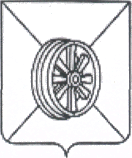 АДМИНИСТРАЦИЯ  ГРЯЗИНСКОГО  МУНИЦИПАЛЬНОГО  РАЙОНАОТДЕЛ      ОБРАЗОВАНИЯП Р И К А З29.10.2019 г.                                         №987 г.Грязи